ЗАЯВКАна участие в Х Международной студенческойнаучно-практической конференции«Психология сегодня: взгляд современного студента»14 мая 2015 г.Фамилия, имя, отчество автора (авторов)Учебное заведение, факультет,
      курсНазвание докладаНомер и тема выбранной проблематикиНаучный руководитель 
(Ф.И.О., уч. степень, уч. звание)E-mailМинистерство образования Республики БеларусьУчреждение образования «Брестский государственный университет имени А.С. Пушкина»Кафедра психологии развитияX Международная студенческаянаучно-практическая конференция«Психология сегодня:взгляд современного студента»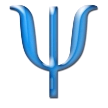 ИНФОРМАЦИОННОЕ СООБЩЕНИЕ14 мая 2015 годаг. БрестПриглашаем студентов и магистрантов принять участие в работе десятой международной студенческой научно-практической конференции «Психология сегодня: взгляд современного студента», которая состоится 14 мая 2015 года в учреждении образования «Брестский государственный университет имени 
А.С. Пушкина».Проблемное поле конференции:Психологические проблемы развития детей дошкольного и младшего школьного возрастов.Проблемы развития личности в подростковом и юношеском возрастах.Психология семейных отношений.Актуальные проблемы практической и педагогической психологии.Актуальные вопросы социальной психологии.Медико-психологическая помощь детям и взрослым.Для участия в работе конференции необходимо до 10 мая 2015 г. направить в адрес оргкомитета следующие материалы:заявку на участие в конференции 
(форма прилагается);материалы объёмом 3 страницы по электронной почте (название файла – фамилия автора, город), Оргвзнос для студентов – 45 000 бел. руб.  Оплачивается при регистрации. При заочном участии иностранных студентов оргвзнос не взимается.Приглашаем студентов и магистрантов принять участие в работе десятой международной студенческой научно-практической конференции «Психология сегодня: взгляд современного студента», которая состоится 14 мая 2015 года в учреждении образования «Брестский государственный университет имени 
А.С. Пушкина».Проблемное поле конференции:Психологические проблемы развития детей дошкольного и младшего школьного возрастов.Проблемы развития личности в подростковом и юношеском возрастах.Психология семейных отношений.Актуальные проблемы практической и педагогической психологии.Актуальные вопросы социальной психологии.Медико-психологическая помощь детям и взрослым.Для участия в работе конференции необходимо до 10 мая 2015 г. направить в адрес оргкомитета следующие материалы:заявку на участие в конференции 
(форма прилагается);материалы объёмом 3 страницы по электронной почте (название файла – фамилия автора, город), Оргвзнос для студентов – 45 000 бел. руб.  Оплачивается при регистрации. При заочном участии иностранных студентов оргвзнос не взимается.Программа конференции будет составлена путем экспертного отбора материалов, которые должны включать введение, основную часть, заключение. Во введении (до 1/3 объёма текста) должен быть дан краткий обзор литературы по изучаемой проблеме, указаны не решенные ранее вопросы, сформулирована цель работы. Основная часть должна содержать описание методики и освещать содержание исследований, проведенных автором. В заключение в сжатом виде должны быть сформулированы основные результаты с указанием их новизны и возможностей применения.Требования к материаламТекстовый редактор Microsoft Word for Windows, шрифт Time New Roman, , через 1 интервал. Поля: сверху – , справа, снизу, слева – . Выравнивание по ширине, абзацный отступ – . Инициалы и фамилия автора печатаются по левому краю полужирным курсивом строчными буквами, в скобках – инициалы и фамилия научного руководителя. Ниже – город и сокращённое название учебного заведения. Название работы печатается через одну строку заглавными буквами полужирным шрифтом; ниже через один интервал печатается текст. Каждая из перечисленных выше строк – с абзацного отступа, с выравниванием по левому краю и без точки в конце.Название таблиц выравнивается по левому краю без абзацного отступа. Название рисунков выравнивается по центру без абзацного отступа (под рисунком). В таблицах и рисунках шрифт 12 pt. После знака № и перед знаком % и «–»  ставится неразрывный пробел.Список литературы печатается после основного текста и оформляется в соответствии с требованиями ВАК в алфавитном порядке (http://www.vak.org.by/index.php?go=Files&in=view&id=23).Примечание. Материалы публикуются при условии выступления студентов на конференции (для участников из РБ).Сборник материалов конференции будет опубликован в печатном виде в октябре 2015 годаОБРАЗЕЦ ОФОРМЛЕНИЯ ТЕЗИСОВ И ЗАЯВКИМ.А. Иванова (Научный руководитель 
Н.В. Петрова)Беларусь, Брест, БрГУ имени А.С. ПушкинаНАЗВАНИЕ ДОКЛАДАТекст…………………………………………………………………………………...…………………………………………………………………………………………………………….Список литературыАдрес оргкомитета:. Брест, ул. Мицкевича, д. 28 Брестский государственный университет имени 
А.С. Пушкина, кафедра психологии развития, каб. 117б. Тел. 8-0162 23-09-92E-mail: psycholev@brsu.brest.byалфавитном порядке (http://www.vak.org.by/index.php?go=Files&in=view&id=23).Примечание. Материалы публикуются при условии выступления студентов на конференции (для участников из РБ).Сборник материалов конференции будет опубликован в печатном виде в октябре 2015 годаОБРАЗЕЦ ОФОРМЛЕНИЯ ТЕЗИСОВ И ЗАЯВКИМ.А. Иванова (Научный руководитель 
Н.В. Петрова)Беларусь, Брест, БрГУ имени А.С. ПушкинаНАЗВАНИЕ ДОКЛАДАТекст…………………………………………………………………………………...…………………………………………………………………………………………………………….Список литературыАдрес оргкомитета:. Брест, ул. Мицкевича, д. 28 Брестский государственный университет имени 
А.С. Пушкина, кафедра психологии развития, каб. 117б. Тел. 8-0162 23-09-92E-mail: psycholev@brsu.brest.by